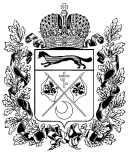 ПРАВИТЕЛЬСТВО ОРЕНБУРГСКОЙ ОБЛАСТИП О С Т А Н О В Л Е Н И Е___________________________________________________________________________________________________________________________________________________________________________________________________________ 			г. Оренбург			           № ________О внесении изменений в постановление Правительства Оренбургской 
области от 25 декабря 2018 года № 870-пп1. Внести в постановление Правительства Оренбургской области 
от 25 декабря 2018 года № 870-пп «Об утверждении государственной 
программы Оренбургской области «Социальная поддержка граждан в             Оренбургской области» (в редакции постановлений Правительства Оренбургской области от 7 августа 2019 года № 624-пп, от 25 декабря 
2019 года № 974-пп, от 24 декабря 2020 года № 1225-пп, от 26 июля 2021 года № 633-пп, от 29 декабря 2021 года № 1325-пп, от 1 декабря 2022 года 
№ 1291-пп) следующие изменения:В приложение к постановлению согласно приложению № 1 к               настоящему постановлению.Приложения № 3–4 к государственной программе Оренбургской области «Социальная поддержка граждан в Оренбургской области» изложить в новой редакции согласно приложениям № 2–3 к настоящему постановлению.Постановление вступает в силу после дня его официального опубликования.Губернатор – председатель Правительства 		 		 			  Д.В.ПаслерПриложение № 1к постановлению Правительства Оренбургской областиот ________ № _________Изменения, которые вносятсяв приложение к постановлению Правительства Оренбургской областиот 25 декабря 2018 года № 870-ппРаздел «Объем бюджетных ассигнований государственной программы» паспорта государственной программы Оренбургской области «Социальная поддержка граждан в Оренбургской области» изложить в новой редакции:В приложении № 1 к государственной программе:Пункт 31 изложить в новой редакции:В графе 9 пункта 34 цифры «17,5» заменить цифрами «18,7».В графе 9 пункта 39 цифры «59278» заменить цифрами «61650».В графе 9 пункта 40 цифры «43,9» заменить цифрами «45,7».Пункт 43 изложить в новой редакции:Дополнить пунктом 431 следующего содержания: В графах 9–11 пункта 44 цифры «10000» заменить цифрами «15000».2.4. В графе 9 пункта 46 цифру «2» заменить цифрой «5».2.5. Пункт 48 изложить в новой редакции:2.6. В графе 9 пункта 57 цифры «12,838» заменить цифрами «18,544».2.7. Пункт 73 изложить в новой редакции:В графе 9 пункта 88 цифры «0,0» заменить цифрами «80,0».Дополнить пунктом 89 следующего содержания:3. В приложении № 2 к государственной программе:3.1. В графе 8 пункта 25 после слов «доля детей, охваченных мероприятиями по отдыху и (или) оздоровлению, в общей численности детей школьного возраста;» дополнить словами «численность детей, охваченных организованными формами отдыха и (или) оздоровления в организациях отдыха детей  и их оздоровления;».	3.2. В графе 8 пункта 40 после слов «качество обеспечения функционирования ИС ЕКЦ в органах  социальной защиты Оренбургской области;» дополнить словами «доля массовых социально значимых услуг в электронном виде, предоставленных с использованием ЕПГУ учреждениями социальной защиты населения, от общего количества таких услуг, предоставляемых в электронном виде».	4. В Плане реализации государственной программы на 2022 год приложения № 6 к государственной программе: В графе 5:пункта 77 цифры «88» заменить цифрами «90»;пункта 78 цифры «17» заменить цифрами «12»;пункта 92 цифры «17,5» заменить цифрами «18,7»;пункта 1081 цифры «59278» заменить цифрами «61650»;пункта 1084 цифры «43,9» заменить цифрами «45,7».Пункт 117 изложить в новой редакции:В графе 5:пункта 120 цифры «10000» заменить цифрами «15000»;пункта 1231 цифру «2» заменить цифрой «5»;пункта 128 цифры «4966» заменить цифрами «4920»;пункта 143 цифры «12,838» заменить цифрами «18,544»;пункта 187 цифры «8,0» заменить цифрами «0,0»;пункта 20517 цифры «0,0» заменить цифрами «80,0».Дополнить пунктами 20520–20521 следующего содержания:В приложении № 7 к государственной программе:В паспорте подпрограммы 1 «Обеспечение мер социальной поддержки отдельных категорий граждан» раздел «Объем бюджетных ассигнований подпрограммы» изложить в новой редакции:5. В приложении № 8 к государственной программе:5.1. В паспорте подпрограммы 2 «Модернизация и развитие социального обслуживания населения» раздел «Объем бюджетных ассигнований подпрограммы» изложить в новой редакции:6. В приложении № 9 к государственной программе:6.1. В паспорте подпрограммы 3 «Обеспечение государственной поддержки семей, имеющих детей»: в разделе «Показатели (индикаторы) подпрограммы» после слов «доля детей, охваченных мероприятиями по отдыху и (или) оздоровлению, в общей численности детей школьного возраста;» дополнить словами «численность детей, охваченных организованными формами отдыха и (или) оздоровления в организациях отдыха детей  и их оздоровления;»;раздел «Объем бюджетных ассигнований подпрограммы» изложить в новой редакции:Раздел 2 «Показатели (индикаторы) подпрограммы» дополнить пунктом 44 следующего содержания:«44) Численность детей, охваченных организованными формами отдыха и (или) оздоровления в организациях отдыха детей и их оздоровления. Значение данного показателя (индикатора) соответствует сведениям мониторинга оздоровительной кампании за отчетный год, предоставляемым в Министерство Просвещения Российской Федерации.».7. В приложении № 11 к государственной программе:7.1. В паспорте подпрограммы 5 «Старшее поколение» раздел «Объем бюджетных ассигнований подпрограммы» изложить в новой редакции:8. В приложении № 12 к государственной программе:8.1. В паспорте подпрограммы 6 «Обеспечение реализации государственной программы»:в разделе «Показатели (индикаторы) подпрограммы» после слов «качество обеспечения функционирования ИС ЕКЦ в органах  социальной защиты Оренбургской области;» дополнить словами «доля массовых социально значимых услуг в электронном виде, предоставленных с использованием ЕПГУ учреждениями социальной защиты населения, от общего количества таких услуг, предоставляемых в электронном виде;»;раздел «Объем бюджетных ассигнований подпрограммы» изложить в новой редакции:8.2. Дополнить пунктом 49 следующего содержания:49) Доля массовых социально значимых услуг в электронном виде, предоставленных с использованием ЕПГУ учреждениями социальной защиты населения, от общего количества таких услуг, предоставляемых в электронном виде. Значение показателя определяется по формуле:В/А х 100, где:В – количество обращений за получением услуги в электронном виде с использование ЕПГУ по услугам из перечня массовых социально значимых услуг, предоставляемых в Оренбургской области, утвержденных постановлением Правительства Оренбургской области от 09.11.2022 № 1179-пп, для которых реализованы критерии доступности услуги в электронном виде через ЕПГУ с использованием ФРГУ (ПГС) или ведомственных информационных систем за отчетный период (единиц);А – общее количество обращений за получением услуги из перечня массовых социально значимых услуг, предоставляемых в Оренбургской области, утвержденных постановлением Правительства Оренбургской области от 09.11.2022 № 1179-пп, для которых реализованы критерии доступности услуги в электронном виде через ЕПГУ с использованием ФРГУ (ПГС) или ведомственных информационных систем за отчетный период (единиц).». 													  Приложение № 2к постановлениюПравительства Оренбургской областиот _________ № ______Ресурсное обеспечение реализации государственной программы(тыс. рублей)_________________Приложение № 2к постановлениюПравительства Оренбургской областиот _________ № ______Ресурсное обеспечение
реализации государственной программы за счет средств областного бюджета, средств государственных внебюджетных фондов и прогнозная оценка привлекаемых на реализацию государственной программы средств федерального бюджета (тыс. рублей)_________________«Объем бюджетных ассигнований государственной программы –112 893 121,3 тыс. рублей, в том числе по годам реализации:2019 год – 12 737 974,2 тыс. рублей;2020 год – 17 395 917,8 тыс. рублей;2021 год – 20 408 566,4 тыс. рублей;2022 год – 21 786 453,8 тыс. рублей;2023 год – 19 947 425,7 тыс. рублей; год – 20 616 783,4 тыс. рублей».№ п/пНаименование показателя (индикатора)Характери-стика показателя (индикатора)*Единица измеренияЗначение показателя (индикатора)Значение показателя (индикатора)Значение показателя (индикатора)Значение показателя (индикатора)Значение показателя (индикатора)Значение показателя (индикатора)Значение показателя (индикатора)№ п/пНаименование показателя (индикатора)Характери-стика показателя (индикатора)*Единица измерения2018 год2019 год2020год2021 год2022 год2023 год2024 год123456789101131.Численность отдельных категорий граждан, обеспеченных жильем, в том числе:ОМчеловек1443102279390877231.ветеранов Великой Отечественной войныОМчеловек73618191115031.ветеранов боевых действийОМчеловек22320100031.инвалидов и семей, имеющих детей-инвалидовОМчеловек15215211131.отдельных категорий граждан, обеспеченных жильем по договорам социального наймаОМчеловек/семей992212047178717131.граждан, уволенных с военной службы (службы), и приравненных к ним лиц, обеспеченных жильемОМчеловек1000000№ п/пНаименование показателя (индикатора)Характери-стика показателя (индикатора)*Единица измеренияЗначение показателя (индикатора)Значение показателя (индикатора)Значение показателя (индикатора)Значение показателя (индикатора)Значение показателя (индикатора)Значение показателя (индикатора)Значение показателя (индикатора)№ п/пНаименование показателя (индикатора)Характери-стика показателя (индикатора)*Единица измерения2018 год2019 год2020год2021 год2022 год2023 год2024 год123456789101143.Доля детей, охваченных мероприятиями по отдыху и (или) оздоровлению, в общей численности детей школьного возрастаОМпроцентов63,763,72,852,3---№ п/пНаименование показателя (индикатора)Характери-стика показателя (индикатора)*Единица измеренияЗначение показателя (индикатора)Значение показателя (индикатора)Значение показателя (индикатора)Значение показателя (индикатора)Значение показателя (индикатора)Значение показателя (индикатора)Значение показателя (индикатора)№ п/пНаименование показателя (индикатора)Характери-стика показателя (индикатора)*Единица измерения2018 год2019 год2020год2021 год2022 год2023 год2024 год1234567891011431.Численность детей, охваченных организованными формами отдыха и (или) оздоровления в организациях отдыха детей  и их оздоровленияОМтысяч человек----81,081,581,5№ п/пНаименование показателя (индикатора)Характери-стика показателя (индикатора)*Единица измеренияЗначение показателя (индикатора)Значение показателя (индикатора)Значение показателя (индикатора)Значение показателя (индикатора)Значение показателя (индикатора)Значение показателя (индикатора)Значение показателя (индикатора)№ п/пНаименование показателя (индикатора)Характери-стика показателя (индикатора)*Единица измерения2018 год2019 год2020год2021 год2022 год2023 год2024 год123456789101148.Численность детей-сирот и детей, оставшихся без попечения родителей, лиц из числа детей-сирот и детей, оставшихся без попечения родителей, обеспеченных благоустроенными жилыми помещениями специализированного жилищного фонда по договорам найма специализированных жилых помещений (нарастающим итогом), в том числе:ФС, ОМчеловек2346300036984316492055706220численность детей-сирот и детей, оставшихся без попечения родителей, лиц из числа детей-сирот и детей, оставшихся без попечения родителей, обеспеченных благоустроенными жилыми помещениями специализированного жилищного фонда по договорам найма специализированных жилых помещений за счет средств субсидии из федерального бюджета бюджету Оренбургской области (нарастающим итогом)ФСчеловек841102411901325143915531667численность детей-сирот и детей, оставшихся без попечения родителей, лиц из числа указанной категории детей, обеспеченных благоустроенными жилыми помещениями специализированного жилищного фонда по договорам найма специализированных жилых помещений, кроме детей, обеспеченных жилыми помещениями в рамках соглашения о предоставлении субсидии из федерального бюджета бюджету Оренбургской области (нарастающим итогом)ОМчеловек1505197625082991348140174553№ п/пНаименование показателя (индикатора)Характери-стика показателя (индикатора)*Единица измеренияЗначение показателя (индикатора)Значение показателя (индикатора)Значение показателя (индикатора)Значение показателя (индикатора)Значение показателя (индикатора)Значение показателя (индикатора)Значение показателя (индикатора)№ п/пНаименование показателя (индикатора)Характери-стика показателя (индикатора)*Единица измерения2018 год2019 год2020год2021 год2022 год2023 год2024 год123456789101173.Доля граждан старше трудоспособного возраста и инвалидов, получающих услуги в рамках системы долговременного ухода, от общего числа граждан старше трудоспособного возраста и инвалидов, нуждающихся в долговременном уходеРПпроцентов---0,00,035,040,0№ п/пНаименование показателя (индикатора)Характери-стика показателя (индикатора)*Единица измеренияЗначение показателя (индикатора)Значение показателя (индикатора)Значение показателя (индикатора)Значение показателя (индикатора)Значение показателя (индикатора)Значение показателя (индикатора)Значение показателя (индикатора)№ п/пНаименование показателя (индикатора)Характери-стика показателя (индикатора)*Единица измерения2018 год2019 год2020год2021 год2022 год2023 год2024 год123456789101189.Доля массовых социально значимых услуг в электронном виде, предоставленных с использованием ЕПГУ учреждениями социальной защиты населения, от общего количества таких услуг, предоставляемых в электронном видеОМпроцентов----40,050,060,0№ п/пНаименование элементаФамилия, имя, отчество, наименование должностного лица, ответственного за реализацию основного мероприятия (достижение показателя (индикатора), наступление контрольного события государственной программыЕдиница измеренияПлановое значение показателя (индикатора)Дата наступле-ния контроль-ного событияСвязь со значением оценки рисков1234567117.Показатель (индикатор)«Численность детей, охваченных организованными формами отдыха и (или) оздоровления в организациях отдыха детей  и их оздоровления»Солосина Юлия Александровна - начальник отдела координации отдыха и оздоровления детей МСРтысяч человек81,031 декабря 2022 годанедостаточность бюджетных средств;сокращение расходов областного бюджета на социальную политику в течение года;неблагоприятная санитарно-эпидемиологическая ситуация в Оренбургской области№ п/пНаименование элементаФамилия, имя, отчество, наименование должностного лица, ответственного за реализацию основного мероприятия (достижение показателя (индикатора), наступление контрольного события государственной программыЕдиница измеренияПлановое значение показателя (индикатора)Дата наступле-ния контроль-ного событияСвязь со значением оценки рисков123456720520.Показатель (индикатор)«Доля массовых социально значимых услуг в электронном виде, предоставленных с использованием ЕПГУ учреждениями социальной защиты населения, от общего количества таких услуг, предоставляемых в электронном виде»Фролов Дмитрий Сергеевич – начальник отдела информационной безопасности МСРпроцентов40,031 декабря 2022 годанедоста-точность бюджетных средств;сокращение расходов областного бюджета на социаль-ную политику в течение года20521.Контрольное событие «Формирование отчета в ГАИС «ЭСРН» о количестве  обращений за получением массовых социально значимых услуг в электронном виде»Фролов Дмитрий Сергеевич – начальник отдела информационной безопасности МСРхх31 декабря 2022 года«Объем бюджетных ассигнований подпрограммы–32 629 258,2 тыс. рублей, в том числе по годам реализации:2019 год – 4 812 033,2 тыс. рублей;2020 год – 4 980 275,5 тыс. рублей;2021 год – 5 575 137,2 тыс. рублей;2022 год – 5 671 968,9 тыс. рублей; год – 5 784 015,6 тыс. рублей; год – 5 805 827,8 тыс. рублей».«Объем бюджетных ассигнований подпрограммы–15 329 093,4 тыс. рублей, в том числе по годам реализации: год – 2 287 540,1 тыс. рублей;2020 год – 2 651 474,0 тыс. рублей;2021 год – 2 528 769,1 тыс. рублей; 2022 год – 2 607 384,8 тыс. рублей;2023 год – 2 626 962,7 тыс. рублей; год – 2 626 962,7 тыс. рублей».«Объем бюджетных ассигнований подпрограммы–62 664 714,1 тыс. рублей, в том числе по годам реализации:2019 год – 5 151 030,8 тыс. рублей;2020 год – 9 447 988,3 тыс. рублей;2021 год – 11 994 986,8 тыс. рублей; 2022 год – 13 049 272,1 тыс. рублей; год – 11 188 331,2 тыс. рублей;2024 год – 11 833 104,9 тыс. рублей».«Объем бюджетных ассигнований подпрограммы–433 865,6 тыс. рублей, в том числе по годам реализации: год – 108 725,8 тыс. рублей;2020 год – 52 893,7 тыс. рублей;2021 год – 47 369,3 тыс. рублей;  год – 99 718,8 тыс. рублей;2023 год – 61 193,1 тыс. рублей;2024 год – 63 964,9 тыс. рублей».«Объем бюджетных ассигнований подпрограммы–1 804 440,9 тыс. рублей, в том числе по годам реализации:2019 год – 375 444,6 тыс. рублей;2020 год – 253 586,6 тыс. рублей;2021 год – 258 604,3 тыс. рублей; 2022 год – 353 059,2 тыс. рублей; год – 281 873,1 тыс. рублей;2024 год – 281 873,1 тыс. рублей».№ п/пСтатусНаименование государственной программы, подпрограммы, структурного элемента государственной программыГлавный распорядитель бюджетных средств (ответственный исполнитель, соисполнитель, участник)Код бюджетной классификацииКод бюджетной классификацииОбъем бюджетных ассигнованийОбъем бюджетных ассигнованийОбъем бюджетных ассигнованийОбъем бюджетных ассигнованийОбъем бюджетных ассигнованийОбъем бюджетных ассигнованийВсего по Программе№ п/пСтатусНаименование государственной программы, подпрограммы, структурного элемента государственной программыГлавный распорядитель бюджетных средств (ответственный исполнитель, соисполнитель, участник)ГРБСЦСР2019год2020год2021год2022год2023год2024год1234578910111213141.Государственная программа«Социальная поддержка граждан в Оренбургской области»всего, в том числе:ХХ12 737 974,2 17 395 917,8 20 408 566,4 21 786 453,8 19 947 425,7 20 616 783,4 112 893 121,3 1.Государственная программа«Социальная поддержка граждан в Оренбургской области»МСР 835Х12 631 798,7 17 313 175,3 20 335 144,7 21 706 102,0 19 870 871,2 20 540 228,9 112 397 320,8 1.Государственная программа«Социальная поддержка граждан в Оренбургской области»МЗ891Х106 175,5 82 742,5 73 421,7 80 351,8 76 554,5 76 554,5 495 800,5 2.Подпрограмма 1«Обеспечение мер социальной поддержки отдельных категорий граждан»всегоХХ4 812 033,2 4 980 275,5 5 575 137,2 5 671 968,9 5 784 015,6 5 805 827,8 32 629 258,2 2.Подпрограмма 1«Обеспечение мер социальной поддержки отдельных категорий граждан»МСР835Х4 731 122,8 4 904 733,0 5 503 592,7 5 596 617,1 5 712 461,1 5 734 273,3 32 182 800,0 2.Подпрограмма 1«Обеспечение мер социальной поддержки отдельных категорий граждан»МЗ891Х80 910,4 75 542,5 71 544,5 75 351,8 71 554,5 71 554,5 446 458,2 3.Основное мероприятие 1«Оказание мер государственной поддержки гражданам, подвергшимся воздействию радиации вследствие радиационных аварий и ядерных испытаний»всего14 542,7 14 036,9 14 803,7 0,0 0,0 525,3 43 908,6 3.Основное мероприятие 1«Оказание мер государственной поддержки гражданам, подвергшимся воздействию радиации вследствие радиационных аварий и ядерных испытаний»МСР83503 1 01 216100,0 0,0 0,0 0,0 0,0 525,3 525,3 3.Основное мероприятие 1«Оказание мер государственной поддержки гражданам, подвергшимся воздействию радиации вследствие радиационных аварий и ядерных испытаний»МСР83503 1 01 5137014 542,7 14 036,9 14 803,7 0,0 0,0 0,0 43 383,3 4.Основное мероприятие 2«Предоставление мер государственной поддержки Героям Советского Союза, Героям Российской Федерации и полным кавалерам ордена Славы; Героям Социалистического Труда, Героям Труда Российской Федерации и полным кавалерам ордена Трудовой Славы»всего389,7 1 288,1 2 984,0 211,1 0,0 0,0 4 872,9 4.Основное мероприятие 2«Предоставление мер государственной поддержки Героям Советского Союза, Героям Российской Федерации и полным кавалерам ордена Славы; Героям Социалистического Труда, Героям Труда Российской Федерации и полным кавалерам ордена Трудовой Славы»МСР83503 1 02 30090102,6 0,0 0,0 0,0 0,0 0,0 102,6 4.Основное мероприятие 2«Предоставление мер государственной поддержки Героям Советского Союза, Героям Российской Федерации и полным кавалерам ордена Славы; Героям Социалистического Труда, Героям Труда Российской Федерации и полным кавалерам ордена Трудовой Славы»МСР83503 1 02 525200,0 770,3 542,3 112,2 0,0 0,0 1 424,8 4.Основное мероприятие 2«Предоставление мер государственной поддержки Героям Советского Союза, Героям Российской Федерации и полным кавалерам ордена Славы; Героям Социалистического Труда, Героям Труда Российской Федерации и полным кавалерам ордена Трудовой Славы»МСР83503 1 02 51980287,1 517,8 2 441,7 98,9 0,0 0,0 3 345,5 5.Основное мероприятие 3«Оказание мер государственной поддержки вдовам и родителям погибших (умерших) Героев Социалистического Труда и кавалеров ордена Трудовой Славы 3-х степеней»всего530,5 506,0 496,5 355,3 467,1 467,1 2 822,5 5.Основное мероприятие 3«Оказание мер государственной поддержки вдовам и родителям погибших (умерших) Героев Социалистического Труда и кавалеров ордена Трудовой Славы 3-х степеней»МСР83503 1 03 20610530,5 506,0 496,5 355,3 467,1 467,1 2 822,5 6.Основное мероприятие 4«Оказание мер социальной поддержки ветеранам Великой Отечественной войны и боевых действий»всего33 822,7 44 182,5 42 151,7 31 545,7 38 446,3 37 443,5 227 592,4 6.Основное мероприятие 4«Оказание мер социальной поддержки ветеранам Великой Отечественной войны и боевых действий»МСР83503 1 04 206209 980,3 19 154,3 17 122,6 14 347,8 11 452,5 10 271,6 82 329,1 6.Основное мероприятие 4«Оказание мер социальной поддержки ветеранам Великой Отечественной войны и боевых действий»МСР83503 1 04 206504 323,7 4 128,2 4 129,1 6 047,9 6 047,9 6 047,9 30 724,7 6.Основное мероприятие 4«Оказание мер социальной поддержки ветеранам Великой Отечественной войны и боевых действий»МСР83503 1 04 2137019 305,0 20 900,0 20 900,0 11 150,0 20 900,0 20 900,0 114 055,0 6.Основное мероприятие 4«Оказание мер социальной поддержки ветеранам Великой Отечественной войны и боевых действий»МСР83503 1 04 21470213,7 0,0 0,0 0,0 0,0 0,0 213,7 6.Основное мероприятие 4«Оказание мер социальной поддержки ветеранам Великой Отечественной войны и боевых действий»МСР83503 1 04 215800,0 0,0 0,0 0,0 40,8 0,0 40,8 6.Основное мероприятие 4«Оказание мер социальной поддержки ветеранам Великой Отечественной войны и боевых действий»МСР83503 1 04 215900,0 0,0 0,0 0,0 5,1 0,0 5,1 6.Основное мероприятие 4«Оказание мер социальной поддержки ветеранам Великой Отечественной войны и боевых действий»МСР83503 1 04 216000,0 0,0 0,0 0,0 0,0 224,0 224,0 7.Основное мероприятие 5«Оказание мер социальной поддержки ветеранам труда, гражданам, приравненным к ветеранам труда и лицам, проработавшим в тылу в период с 22 июня 1941 года по 9 мая 1945 года не менее шести месяцев»всего1 859 905,3 1 825 221,1 1 901 476,0 1 856 018,7 1 896 036,0 1 896 036,0 11 234 693,1 7.Основное мероприятие 5«Оказание мер социальной поддержки ветеранам труда, гражданам, приравненным к ветеранам труда и лицам, проработавшим в тылу в период с 22 июня 1941 года по 9 мая 1945 года не менее шести месяцев»МСР83503 1 05 206901 779 634,4 1 750 250,9 1 830 501,5 1 781 211,9 1 825 026,5 1 825 026,5 10 791 651,7 7.Основное мероприятие 5«Оказание мер социальной поддержки ветеранам труда, гражданам, приравненным к ветеранам труда и лицам, проработавшим в тылу в период с 22 июня 1941 года по 9 мая 1945 года не менее шести месяцев»МЗ89103 1 05 2069080 270,9 74 970,2 70 974,5 74 806,8 71 009,5 71 009,5 443 041,4 8.Основное мероприятие 6«Оказание мер социальной поддержки отдельных категорий граждан, проживающих в Оренбургской области («Дети войны»)»всего49 319,2 39 853,3 41 807,7 47 152,8 36 123,6 36 123,6 250 380,2 8.Основное мероприятие 6«Оказание мер социальной поддержки отдельных категорий граждан, проживающих в Оренбургской области («Дети войны»)»МСР83503 1 06 2134049 319,2 0,0 0,0 0,0 0,0 0,0 49 319,2 8.Основное мероприятие 6«Оказание мер социальной поддержки отдельных категорий граждан, проживающих в Оренбургской области («Дети войны»)»МСР83503 1 06 215400,0 39 853,3 41 807,7 47 152,8 36 123,6 36 123,6 201 061,0 9.Основное мероприятие 7«Предоставление социальных доплат к пенсии»всего80 361,9 80 427,5 82 829,0 78 462,8 77 544,7 77 544,7 477 170,6 9.Основное мероприятие 7«Предоставление социальных доплат к пенсии»МСР83503 1 07 2058050 274,0 51 367,7 53 769,2 52 176,6 52 176,6 52 176,6 311 940,7 9.Основное мероприятие 7«Предоставление социальных доплат к пенсии»МСР83503 1 07 2059030 087,9 29 059,8 28 803,6 25 122,0 25 122,0 25 122,0 163 317,3 9.Основное мероприятие 7«Предоставление социальных доплат к пенсии»МСР83503 1 07 215500,0 0,0 256,2 1 164,2 246,1 246,1 1 912,6 10.Основное мероприятие 8«Оказание мер социальной поддержки по оплате жилищно-коммунальных услуг отдельным категориям граждан»всего1 886 129,3 2 132 348,5 2 192 345,2 1 908 510,0 2 318 229,3 2 318 229,3 12 755 791,6 10.Основное мероприятие 8«Оказание мер социальной поддержки по оплате жилищно-коммунальных услуг отдельным категориям граждан»МСР83503 1 08 20670578 143,2 671 692,3 622 836,3 492 737,0 702 517,1 702 517,1 3 770 443,0 10.Основное мероприятие 8«Оказание мер социальной поддержки по оплате жилищно-коммунальных услуг отдельным категориям граждан»МСР83503 1 08 525001 307 986,1 1 460 656,2 1 569 508,9 1 415 773,0 1 615 712,2 1 615 712,2 8 985 348,6 11.Основное мероприятие 9«Оказание мер социальной поддержки лицам, награжденным нагрудным знаком «Почетный донор России»всего155 152,3 158 394,0 163 057,2 168 637,7 175 378,5 182 395,8 1 003 015,5 11.Основное мероприятие 9«Оказание мер социальной поддержки лицам, награжденным нагрудным знаком «Почетный донор России»МСР83503 1 09 52200155 152,3 158 394,0 163 057,2 168 637,7 175 378,5 182 395,8 1 003 015,5 12.Основное мероприятие 10«Оказание мер социальной поддержки гражданам при возникновении поствакцинальных осложнений»всего121,9 107,7 110,1 113,0 115,8 118,9 687,4 12.Основное мероприятие 10«Оказание мер социальной поддержки гражданам при возникновении поствакцинальных осложнений»МСР83503 1 10 52400121,9 107,7 110,1 113,0 115,8 118,9 687,4 13.Основное мероприятие 11«Оказание мер социальной поддержки реабилитированным лицам и лицам, пострадавшим от политических репрессий»всего34 426,3 30 613,1 34 382,4 29 679,5 32 171,3 32 185,0 193 457,6 13.Основное мероприятие 11«Оказание мер социальной поддержки реабилитированным лицам и лицам, пострадавшим от политических репрессий»МСР83503 1 11 2071033 786,8 30 040,8 33 812,4 29 134,5 31 626,3 31 640,0 190 040,8 13.Основное мероприятие 11«Оказание мер социальной поддержки реабилитированным лицам и лицам, пострадавшим от политических репрессий»МЗ89103 1 11 20710639,5 572,3 570,0 545,0 545,0 545,0 3 416,8 14.Основное мероприятие 12«Оказание поддержки в связи с погребением умерших»всего22 007,8 22 277,3 26 482,0 26 594,3 27 899,8 27 899,8 153 161,0 14.Основное мероприятие 12«Оказание поддержки в связи с погребением умерших»МСР83503 1 12 2068022 007,8 22 277,3 26 482,0 26 594,3 27 899,8 27 899,8 153 161,0 15.Основное мероприятие 13«Оказание мер государственной поддержки членам семей военнослужащих, сотрудников органов внутренних дел, Федеральной службы безопасности, Государственной противопожарной службы и уголовно-исполнительной системы Российской Федерации, погибших при исполнении служебных обязанностей, а также членам семей добровольных пожарных, погибших при исполнении обязанностей добровольного пожарного»всего16 153,5 14 475,1 14 649,4 227 205,8 18 617,4 18 435,2 309 536,4 15.Основное мероприятие 13«Оказание мер государственной поддержки членам семей военнослужащих, сотрудников органов внутренних дел, Федеральной службы безопасности, Государственной противопожарной службы и уголовно-исполнительной системы Российской Федерации, погибших при исполнении служебных обязанностей, а также членам семей добровольных пожарных, погибших при исполнении обязанностей добровольного пожарного»МСР83503 1 13 206609 958,5 8 987,5 9 108,5 14 834,4 12 934,1 12 751,9 68 574,9 15.Основное мероприятие 13«Оказание мер государственной поддержки членам семей военнослужащих, сотрудников органов внутренних дел, Федеральной службы безопасности, Государственной противопожарной службы и уголовно-исполнительной системы Российской Федерации, погибших при исполнении служебных обязанностей, а также членам семей добровольных пожарных, погибших при исполнении обязанностей добровольного пожарного»МСР83503 1 13 207000,0 0,0 100,0 100,0 100,0 100,0 400,0 15.Основное мероприятие 13«Оказание мер государственной поддержки членам семей военнослужащих, сотрудников органов внутренних дел, Федеральной службы безопасности, Государственной противопожарной службы и уголовно-исполнительной системы Российской Федерации, погибших при исполнении служебных обязанностей, а также членам семей добровольных пожарных, погибших при исполнении обязанностей добровольного пожарного»МСР83503 1 13 208401 548,4 1 275,8 1 275,1 2 968,1 1 578,7 1 578,7 10 224,8 15.Основное мероприятие 13«Оказание мер государственной поддержки членам семей военнослужащих, сотрудников органов внутренних дел, Федеральной службы безопасности, Государственной противопожарной службы и уголовно-исполнительной системы Российской Федерации, погибших при исполнении служебных обязанностей, а также членам семей добровольных пожарных, погибших при исполнении обязанностей добровольного пожарного»МСР83503 1 13 20860240,0 210,0 240,0 4 170,0 180,0 180,0 5 220,0 15.Основное мероприятие 13«Оказание мер государственной поддержки членам семей военнослужащих, сотрудников органов внутренних дел, Федеральной службы безопасности, Государственной противопожарной службы и уголовно-исполнительной системы Российской Федерации, погибших при исполнении служебных обязанностей, а также членам семей добровольных пожарных, погибших при исполнении обязанностей добровольного пожарного»МСР83503 1 13 208704 326,6 3 921,8 3 845,8 5 053,3 3 744,6 3 744,6 24 636,7 15.Основное мероприятие 13«Оказание мер государственной поддержки членам семей военнослужащих, сотрудников органов внутренних дел, Федеральной службы безопасности, Государственной противопожарной службы и уголовно-исполнительной системы Российской Федерации, погибших при исполнении служебных обязанностей, а также членам семей добровольных пожарных, погибших при исполнении обязанностей добровольного пожарного»МСР83503 1 13 216700,0 0,0 0,0 200 000,0 0,0 0,0 200 000,0 15.Основное мероприятие 13«Оказание мер государственной поддержки членам семей военнослужащих, сотрудников органов внутренних дел, Федеральной службы безопасности, Государственной противопожарной службы и уголовно-исполнительной системы Российской Федерации, погибших при исполнении служебных обязанностей, а также членам семей добровольных пожарных, погибших при исполнении обязанностей добровольного пожарного»МСР83503 1 13 9274080,0 80,0 80,0 80,0 80,0 80,0 480,0 16.Основное мероприятие 14«Оказание поддержки гражданам в трудной жизненной ситуации» всего38 973,6 33 213,4 614 817,4 766 914,6 652 252,0 667 623,6 2 773 794,6 16.Основное мероприятие 14«Оказание поддержки гражданам в трудной жизненной ситуации» МСР83503 1 14 2072038 973,6 33 213,4 20 200,0 20 000,0 20 000,0 20 000,0 152 387,0 16.Основное мероприятие 14«Оказание поддержки гражданам в трудной жизненной ситуации» МСР83503 1 14 5P1000,0 0,0 0,0 9 546,0 0,0 0,0 9 546,0 16.Основное мероприятие 14«Оказание поддержки гражданам в трудной жизненной ситуации» МСР83503 1 14 R40400,0 0,0 594 617,4 635 789,3 632 252,0 647 623,6 2 510 282,3 16.Основное мероприятие 14«Оказание поддержки гражданам в трудной жизненной ситуации» МСР83503 1 14 R404F0,0 0,0 0,0 101 579,3 0,0 0,0 101 579,3 17.Основное мероприятие 15«Обеспечение льготного проезда отдельных категорий граждан»всего861,9 720,0 912,6 43,5 528,6 528,6 3 595,2 17.Основное мероприятие 15«Обеспечение льготного проезда отдельных категорий граждан»МСР83503 1 15 94290861,9 720,0 912,6 43,5 528,6 528,6 3 595,2 18.Основное мероприятие 17 «Обеспечение деятельности по исполнению государственных  функций по предоставлению мер социальной подержки»всего243 744,8 286 585,6 290 949,3 363 346,8 343 384,2 343 384,2 1 871 394,9 18.Основное мероприятие 17 «Обеспечение деятельности по исполнению государственных  функций по предоставлению мер социальной подержки»МСР83503 1 17 70750243 744,8 286 585,6 290 809,3 363 346,8 343 244,2 343 244,2 1 870 974,9 18.Основное мероприятие 17 «Обеспечение деятельности по исполнению государственных  функций по предоставлению мер социальной подержки»МСР83503 1 17 927300,0 0,0 140,0 0,0 140,0 140,0 420,0 19.Основное мероприятие 18«Обеспечение жильем отдельных категорий граждан в соответствии с действующим законодательством»всего375 589,8 296 025,4 150 883,0 162 317,3 158 721,0 158 787,2 1 302 323,7 19.Основное мероприятие 18«Обеспечение жильем отдельных категорий граждан в соответствии с действующим законодательством»МСР83503 1 18 5134056 399,4 0,0 30 633,8 24 819,6 21 651,1 21 686,1 155 190,0 19.Основное мероприятие 18«Обеспечение жильем отдельных категорий граждан в соответствии с действующим законодательством»МСР83503 1 18 5134F0,0 25 868,5 0,0 0,0 0,0 0,0 25 868,5 19.Основное мероприятие 18«Обеспечение жильем отдельных категорий граждан в соответствии с действующим законодательством»МСР83503 1 18 5135020 172,4 8 662,4 0,0 0,0 0,0 0,0 28 834,8 19.Основное мероприятие 18«Обеспечение жильем отдельных категорий граждан в соответствии с действующим законодательством»МСР83503 1 18 5176013 247,4 4 952,4 653,2 665,0 694,3 725,5 20 937,8 19.Основное мероприятие 18«Обеспечение жильем отдельных категорий граждан в соответствии с действующим законодательством»МСР83503 1 18 80500285 770,6 256 542,1 119 596,0 136 832,7 136 375,6 136 375,6 1 071 492,6 20.Основное мероприятие 19«Обеспечение автономными пожарными извещателями отдельных категорий семей и граждан в рамках областной межведомственной акции «Сохрани жизнь себе и своему ребенку»всего0,0 0,0 0,0 4 860,0 8 100,0 8 100,0 21 060,0 20.Основное мероприятие 19«Обеспечение автономными пожарными извещателями отдельных категорий семей и граждан в рамках областной межведомственной акции «Сохрани жизнь себе и своему ребенку»МСР83503 1 19 216300,0 0,0 0,0 4 860,0 8 100,0 8 100,0 21 060,0 21.Подпрограмма 2«Модернизация и развитие социального обслуживания населения»всегоХХ2 287 540,1 2 651 474,0 2 528 769,1 2 607 384,8 2 626 962,7 2 626 962,7 15 329 093,4 21.Подпрограмма 2«Модернизация и развитие социального обслуживания населения»МСР835Х2 287 540,1 2 651 474,0 2 528 769,1 2 607 384,8 2 626 962,7 2 626 962,7 15 329 093,4 22.Основное мероприятие 1«Организация социального обслуживания граждан»всего2 277 377,1 2 641 244,3 2 517 290,6 2 595 063,3 2 614 647,2 2 614 647,2 15 260 269,7 22.Основное мероприятие 1«Организация социального обслуживания граждан»МСР83503 2 01 723102 192 604,1 2 237 509,9 2 391 803,5 2 445 816,8 2 501 282,0 2 501 282,0 14 270 298,3 22.Основное мероприятие 1«Организация социального обслуживания граждан»МСР83503 2 01 7232084 713,0 80 970,9 108 200,7 105 456,9 113 205,2 113 205,2 605 751,9 22.Основное мероприятие 1«Организация социального обслуживания граждан»МСР83503 2 01 583400,0 274 803,3 0,0 0,0 0,0 0,0 274 803,3 22.Основное мероприятие 1«Организация социального обслуживания граждан»МСР83503 2 01 583700,0 11 673,7 17 229,4 0,0 0,0 0,0 28 903,1 22.Основное мероприятие 1«Организация социального обслуживания граждан»МСР83503 2 01 9495V0,0 36 226,5 0,0 0,0 0,0 0,0 36 226,5 22.Основное мероприятие 1«Организация социального обслуживания граждан»МСР83503 2 01 9348060,0 60,0 57,0 139,6 160,0 160,0 636,6 МСР83503 2 01 957700,0 0,0 0,0 43 650,0 0,0 0,0 43 650,0 23.Основное мероприятие 2«Совершенствование системы оказания консультативной помощи населению»всего6 194,9 6 457,6 7 244,5 7 336,3 7 537,4 7 537,4 42 308,1 23.Основное мероприятие 2«Совершенствование системы оказания консультативной помощи населению»МСР83503 2 02 708706 144,9 6 456,6 7 244,5 7 316,3 7 517,4 7 517,4 42 197,1 23.Основное мероприятие 2«Совершенствование системы оказания консультативной помощи населению»МСР83503 2 02 7088050,0 1,0 0,0 20,0 20,0 20,0 111,0 24.Основное мероприятие 3«Повышение престижа и привлекательности профессии социального работника»всего3 968,1 3 772,1 4 234,0 4 985,2 4 778,1 4 778,1 26 515,6 24.Основное мероприятие 3«Повышение престижа и привлекательности профессии социального работника»МСР83503 2 03 20750356,9 320,2 268,0 251,2 329,2 329,2 1 854,7 24.Основное мероприятие 3«Повышение престижа и привлекательности профессии социального работника»МСР83503 2 03 91050 677,0 586,9 1 000,0 1 062,9 700,0 700,0 4 726,8 24.Основное мероприятие 3«Повышение престижа и привлекательности профессии социального работника»МСР83503 2 03 91070100,0 100,0 100,0 100,0 100,0 100,0 600,0 24.Основное мероприятие 3«Повышение престижа и привлекательности профессии социального работника»МСР83503 2 03 942302 834,2 2 765,0 2 866,0 3 571,1 3 648,9 3 648,9 19 334,1 25.Подпрограмма 3«Обеспечение государственной поддержки семей, имеющих детей»всегоХХ5 151 030,8 9 447 988,3 11 994 986,8 13 049 272,1 11 188 331,2 11 833 104,9 62 664 714,1 25.Подпрограмма 3«Обеспечение государственной поддержки семей, имеющих детей»МСР835Х5 125 765,7 9 440 788,3 11 993 109,6 13 044 272,1 11 183 331,2 11 828 104,9 62 615 371,8 25.Подпрограмма 3«Обеспечение государственной поддержки семей, имеющих детей»МЗ891Х25 265,1 7 200,0 1 877,2 5 000,0 5 000,0 5 000,0 49 342,3 26.Основное мероприятие 1«Оказание мер государственной поддержки в связи с беременностью и родами, а также гражданам, имеющим детей»всего1 807 856,7 5 550 621,7 7 016 171,1 7 117 608,0 5 417 675,6 5 834 405,1 32 744 338,2 26.Основное мероприятие 1«Оказание мер государственной поддержки в связи с беременностью и родами, а также гражданам, имеющим детей»МСР83503 3 01 20820578 778,2 519 531,7 395 226,6 349 228,2 492 196,5 492 196,5 2 827 157,7 26.Основное мероприятие 1«Оказание мер государственной поддержки в связи с беременностью и родами, а также гражданам, имеющим детей»МСР83503 3 01 314400,0 0,0 0,0 1 296 474,4 0,0 0,0 1 296 474,4 26.Основное мероприятие 1«Оказание мер государственной поддержки в связи с беременностью и родами, а также гражданам, имеющим детей»МСР83503 3 01 527009 597,5 10 455,8 11 722,7 0,0 0,0 0,0 31 776,0 26.Основное мероприятие 1«Оказание мер государственной поддержки в связи с беременностью и родами, а также гражданам, имеющим детей»МСР83503 3 01 538001 219 481,0 1 105 153,1 1 333 045,1 0,0 0,0 0,0 3 657 679,2 26.Основное мероприятие 1«Оказание мер государственной поддержки в связи с беременностью и родами, а также гражданам, имеющим детей»МСР83503 3 01 5380F0,0 129 350,9 0,0 0,0 0,0 0,0 129 350,9 26.Основное мероприятие 1«Оказание мер государственной поддержки в связи с беременностью и родами, а также гражданам, имеющим детей»МСР83503 3 01 R30200,0 2 139 766,3 4 919 139,3 4 764 643,3 4 925 479,1 5 342 208,6 22 091 236,6 26.Основное мероприятие 1«Оказание мер государственной поддержки в связи с беременностью и родами, а также гражданам, имеющим детей»МСР83503 3 01 R302F0,0 1 646 363,9 357 037,4 707 262,1 0,0 0,0 2 710 663,4 27.Основное мероприятие 2«Оказание социальной поддержки многодетным семьям»всего464 042,5 365 519,7 442 999,1 615 112,6 497 712,9 497 712,9 2 883 099,7 27.Основное мероприятие 2«Оказание социальной поддержки многодетным семьям»МСР83503 3 02 20760202 273,6 55 637,7 52 848,1 151 694,5 50 940,0 50 940,0 564 333,9 27.Основное мероприятие 2«Оказание социальной поддержки многодетным семьям»МСР83503 3 02 2152020 000,0 82 200,0 162 300,0 209 400,0 200 100,0 200 100,0 874 100,0 27.Основное мероприятие 2«Оказание социальной поддержки многодетным семьям»МСР83503 3 02 20770187 015,8 190 994,0 225 973,8 249 018,1 241 672,9 241 672,9 1 336 347,5 27.Основное мероприятие 2«Оказание социальной поддержки многодетным семьям»МЗ89103 3 02 2077025 265,1 7 200,0 1 877,2 5 000,0 5 000,0 5 000,0 49 342,3 27.Основное мероприятие 2«Оказание социальной поддержки многодетным семьям»МСР83503 3 02 2078029 488,0 29 488,0 0,0 0,0 0,0 0,0 0,0 28.Основное мероприятие 3«Организация отдыха и оздоровления детей»всего416 664,7 60 594,7 294 229,0 390 492,8 418 642,2 418 641,8 1 999 265,2 28.Основное мероприятие 3«Организация отдыха и оздоровления детей»МСР83503 3 03 20890203 993,1 39 116,9 109 877,5 162 292,4 190 440,1 190 440,1 896 160,1 28.Основное мероприятие 3«Организация отдыха и оздоровления детей»МСР83503 3 03 954700,0 0,0 0,0 50 000,0 50 000,0 50 000,0 150 000,0 28.Основное мероприятие 3«Организация отдыха и оздоровления детей»МСР83503 3 03 80530212 671,6 21 477,8 184 351,5 178 200,4 178 202,1 178 201,7 953 105,1 29.Основное мероприятие 5«Оказание мер социальной поддержки детям-сиротам, детям, оставшимся без попечения родителей, лицам из числа указанной категории детей»всего868 521,7 842 806,7 840 773,3 1 023 168,9 1 045 988,5 1 051 837,3 5 673 096,4 29.Основное мероприятие 5«Оказание мер социальной поддержки детям-сиротам, детям, оставшимся без попечения родителей, лицам из числа указанной категории детей»МСР83503 3 05 2088092 814,9 96 893,7 102 272,6 83 978,9 106 341,4 112 190,2 594 491,7 29.Основное мероприятие 5«Оказание мер социальной поддержки детям-сиротам, детям, оставшимся без попечения родителей, лицам из числа указанной категории детей»МСР83503 3 05 80510631 259,3 609 883,8 586 422,3 807 244,3 807 701,4 807 701,4 4 250 212,5 29.Основное мероприятие 5«Оказание мер социальной поддержки детям-сиротам, детям, оставшимся без попечения родителей, лицам из числа указанной категории детей»МСР83503 3 05 R0820144 447,5 136 029,2 152 078,4 131 945,7 131 945,7 131 945,7 828 392,2 30.Основное мероприятие 6«Организация и проведение социально-значимых мероприятий, направленных на укрепление института семьи»всего7 076,3 5 286,6 7 984,9 8 202,8 8 185,6 8 185,6 44 921,8 30.Основное мероприятие 6«Организация и проведение социально-значимых мероприятий, направленных на укрепление института семьи»МСР83503 3 06 942407 076,3 5 286,6 7 984,9 8 202,8 8 185,6 8 185,6 44 921,8 31.Основное мероприятие 7«Оказание поддержки детям, оказавшимся в трудной жизненной ситуации» всего329,5 329,5 0,0 329,5 329,5 329,5 1 647,5 31.Основное мероприятие 7«Оказание поддержки детям, оказавшимся в трудной жизненной ситуации» МСР83503 3 07 59400329,5 329,5 0,0 329,5 329,5 329,5 1 647,5 32.Основное мероприятие 8«Региональный проект «Финансовая поддержка семей при рождении детей»всего1 586 539,4 2 622 829,4 3 392 829,4 3 894 357,5 3 799 796,9 4 021 992,7 19 318 345,3 32.Основное мероприятие 8«Региональный проект «Финансовая поддержка семей при рождении детей»МСР8350 3 3 Р1 20790260 490,0 222 958,4 331 454,6 327 998,8 270 909,6 270 909,6 1 684 721,0 32.Основное мероприятие 8«Региональный проект «Финансовая поддержка семей при рождении детей»МСР83503 3 Р1 2080011 950,0 10 500,0 10 300,0 8 250,0 10 500,0 10 500,0 62 000,0 32.Основное мероприятие 8«Региональный проект «Финансовая поддержка семей при рождении детей»МСР83503 3 Р1 Д0840586 636,4 370 340,0 283 931,7 12 690,3 15 363,9 15 364,7 1 284 327,0 32.Основное мероприятие 8«Региональный проект «Финансовая поддержка семей при рождении детей»МСР83503 3 Р1 5084085 051,0 501 930,0 590 079,6 1 445 484,4 1 589 382,2 1 678 500,1 5 890 427,3 32.Основное мероприятие 8«Региональный проект «Финансовая поддержка семей при рождении детей»МСР83503 3 P1 5084F0,0 0,0 408 021,8 263 556,4 0,0 0,0 671 578,2 32.Основное мероприятие 8«Региональный проект «Финансовая поддержка семей при рождении детей»МСР835.03 3 P1 55730642 112,0 1 516 801,0 1 768 741,7 1 836 377,6 1 913 641,2 2 046 718,3 9 724 391,8 32.Основное мероприятие 8«Региональный проект «Финансовая поддержка семей при рождении детей»МСР83503 3 P1 98740300,0 200,0 200,0 0,0 0,0 0,0 700,0 32.Основное мероприятие 8«Региональный проект «Финансовая поддержка семей при рождении детей»МСР83503 3 P1 987700,0 100,0 100,0 0,0 0,0 0,0 200,0 33.Подпрограмма 4«Повышение эффективности государственной поддержки социально ориентированных некоммерческих организаций»всегоХХ3 199,7 9 699,7 3 699,7 5 050,0 5 050,0 5 050,0 31 749,1 33.Подпрограмма 4«Повышение эффективности государственной поддержки социально ориентированных некоммерческих организаций»МСР835Х3 199,7 9 699,7 3 699,7 5 050,0 5 050,0 5 050,0 31 749,1 34.Основное мероприятие 1«Оказание государственной поддержки общественным и иным некоммерческим организациям»всего3 149,7 9 649,7 3 649,7 5 000,0 5 000,0 5 000,0 31 449,1 34.Основное мероприятие 1«Оказание государственной поддержки общественным и иным некоммерческим организациям»МСР83503 4 01 927502 000,0 8 000,0 2 000,0 3 228,5 2 500,0 2 500,0 20 228,5 34.Основное мероприятие 1«Оказание государственной поддержки общественным и иным некоммерческим организациям»МСР83503 4 01 927601 149,7 1 649,7 1 649,7 1 771,5 2 500,0 2 500,0 11 220,6 35.Основное мероприятие 2«Информационное сопровождение деятельности по поддержке социально ориентированных некоммерческих организаций»всего50,0 50,0 50,0 50,0 50,0 50,0 300,0 35.Основное мероприятие 2«Информационное сопровождение деятельности по поддержке социально ориентированных некоммерческих организаций»МСР83503 4 02 9277050,0 50,0 50,0 50,0 50,0 50,0 300,0 36.Подпрограмма 5«Старшее поколение»всегоХХ108 725,8 52 893,7 47 369,3 99 718,8 61 193,1 63 964,9 433 865,6 36.Подпрограмма 5«Старшее поколение»МСР835Х108 725,8 52 893,7 47 369,3 99 718,8 61 193,1 63 964,9 433 865,6 37.Основное мероприятие 3«Меры социальной поддержки отдельных категорий граждан, проживающих на территории Оренбургской области, по компенсации расходов на уплату взносов на капитальный ремонт общего имущества собственников помещений в многоквартирном доме»всего38 602,7 41 379,0 44 399,8 49 856,3 52 510,2 55 282,0 282 030,0 37.Основное мероприятие 3«Меры социальной поддержки отдельных категорий граждан, проживающих на территории Оренбургской области, по компенсации расходов на уплату взносов на капитальный ремонт общего имущества собственников помещений в многоквартирном доме»МСР83503 5 03 R462038 602,7 41 379,0 44 399,8 49 856,3 52 510,2 55 282,0 282 030,0 38.Основное мероприятие 4«Региональный проект «Старшее поколение»всего70 123,1 11 514,7 2 969,5 49 862,5 8 682,9 8 682,9 151 835,6 38.Основное мероприятие 4«Региональный проект «Старшее поколение»МСР83503 5 Р3 207402 910,3 2 896,9 2 569,5 6 650,9 7 650,9 7 650,9 30 329,4 38.Основное мероприятие 4«Региональный проект «Старшее поколение»МСР83503 5 Р3 5293049 400,0 0,0 0,0 0,0 0,0 0,0 49 400,0 38.Основное мероприятие 4«Региональный проект «Старшее поколение»МСР83503 5 Р3 944401 200,0 1 026,0 0,0 1 032,0 1 032,0 1 032,0 5 322,0 38.Основное мероприятие 4«Региональный проект «Старшее поколение»МСР83503 5 P3 9461010 433,8 7 191,8 0,0 0,0 0,0 0,0 17 625,6 38.Основное мероприятие 4«Региональный проект «Старшее поколение»МСР83503 5 P3 953800,0 0,0 0,0 11 500,0 0,0 0,0 11 500,0 38.Основное мероприятие 4«Региональный проект «Старшее поколение»МСР83503 5 P3 953900,0 0,0 0,0 29 937,6 0,0 0,0 29 937,6 38.Основное мероприятие 4«Региональный проект «Старшее поколение»МСР83503 5 P3 954000,0 0,0 0,0 742,0 0,0 0,0 742,0 38.Основное мероприятие 4«Региональный проект «Старшее поколение»МСР83503 5 Р3 Д29305 779,0 0,0 0,0 0,0 0,0 0,0 5 779,0 38.Основное мероприятие 4«Региональный проект «Старшее поколение»МСР83503 5 Р3 98750300,0 300,0 300,0 0,0 0,0 0,0 900,0 38.Основное мероприятие 4«Региональный проект «Старшее поколение»МСР83503 5 Р3 98760100,0 100,0 100,0 0,0 0,0 0,0 300,0 39.Подпрограмма 6«Обеспечение реализации государственной программы»всегоХХ375 444,6 253 586,6 258 604,3 353 059,2 281 873,1 281 873,1 1 804 440,9 39.Подпрограмма 6«Обеспечение реализации государственной программы»МСР835Х375 444,6 253 586,6 258 604,3 353 059,2 281 873,1 281 873,1 1 804 440,9 40.Основное мероприятие 1«Организация деятельности системы социальной защиты населения Оренбургской области»всего237 815,8 239 492,1 252 066,7 281 784,1 279 928,1 279 928,1 1 571 014,9 40.Основное мероприятие 1«Организация деятельности системы социальной защиты населения Оренбургской области»МСР83503 6 01 10020177 549,7 173 478,4 185 227,5 187 702,6 191 921,7 191 921,7 1 107 801,6 40.Основное мероприятие 1«Организация деятельности системы социальной защиты населения Оренбургской области»МСР83503 6 01 7227060 256,0 66 013,7 66 839,2 94 081,5 88 006,4 88 006,4 463 203,2 40.Основное мероприятие 1«Организация деятельности системы социальной защиты населения Оренбургской области»МСР83503 6 01 9394010,1 0,0 0,0 0,0 0,0 0,0 10,1 41.Основное мероприятие 2«Обеспечение организационной и информационной деятельности в сфере социальной политики»всего46 572,0 2 000,0 1 245,0 1 945,0 1 945,0 1 945,0 55 652,0 41.Основное мероприятие 2«Обеспечение организационной и информационной деятельности в сфере социальной политики»МСР83503 6 02 9359044 272,0 0,0 0,0 0,0 0,0 0,0 44 272,0 41.Основное мероприятие 2«Обеспечение организационной и информационной деятельности в сфере социальной политики»МСР83503 6 02 987302 300,0 2 000,0 1 245,0 1 945,0 1 945,0 1 945,0 11 380,0 42.Основное мероприятие 3«Осуществление мероприятий по укреплению материально-технической базы государственных учреждений системы социальной защиты населения» всего91 056,8 12 094,5 5 292,6 69 330,1 0,0 0,0 177 774,0 42.Основное мероприятие 3«Осуществление мероприятий по укреплению материально-технической базы государственных учреждений системы социальной защиты населения» МСР83503 6 03 708408 533,9 10 478,4 773,6 33 158,9 0,0 0,0 52 944,8 42.Основное мероприятие 3«Осуществление мероприятий по укреплению материально-технической базы государственных учреждений системы социальной защиты населения» МСР83503 6 03 7085078 044,9 1 057,8 4 519,0 0,0 0,0 0,0 83 621,7 42.Основное мероприятие 3«Осуществление мероприятий по укреплению материально-технической базы государственных учреждений системы социальной защиты населения» МСР83503 6 03 953500,0 0,0 0,0 36 171,2 0,0 0,0 36 171,2 42.Основное мероприятие 3«Осуществление мероприятий по укреплению материально-технической базы государственных учреждений системы социальной защиты населения» МСР835.03 6 03 708504 478,0 558,3 0,0 0,0 0,0 0,0 5 036,3 № п/пСтатусНаименование государственной программы, подпрограммы, структурного элемента государственной программыИсточник финансиро-ванияОценка расходовОценка расходовОценка расходовОценка расходовОценка расходовОценка расходовВсего№ п/пСтатусНаименование государственной программы, подпрограммы, структурного элемента государственной программыИсточник финансиро-вания2019 год2020 год2021 год2022 год2023 год2024 год12345678910111.Государственная программа«Социальная поддержка граждан в Оренбургской области»всего, в том числе:12 737 974,217 395 917,820 408 566,421 786 453,819 947 425,720 616 783,4112 893 121,31.Государственная программа«Социальная поддержка граждан в Оренбургской области»федеральный бюджет3 671 573,98 055 713,210 174 544,710 071 946,99 710 938,910 278 647,951 963 365,51.Государственная программа«Социальная поддержка граждан в Оренбургской области»государственные внебюджетные фонды389,71 288,12 984,0211,10,00,04 872,92.Подпрограмма 1.«Обеспечение мер социальной поддержки отдельных категорий граждан»всего, в том числе:4 812 033,24 980 275,55 575 137,25 671 968,95 784 015,65 805 827,832 629 258,22.Подпрограмма 1.«Обеспечение мер социальной поддержки отдельных категорий граждан»федеральный бюджет1 567 622,21 672 678,12 224 729,92 224 196,52 331 998,52 351 689,812 372 915,02.Подпрограмма 1.«Обеспечение мер социальной поддержки отдельных категорий граждан»государственные внебюджетные фонды389,71 288,12 984,0211,10,00,04 872,93.Основное мероприятие 1«Оказание мер государственной поддержки гражданам, подвергшимся воздействию радиации вследствие радиационных аварий и ядерных испытаний»всего, в том числе:14 542,714 036,914 803,70,00,0525,343 908,63.Основное мероприятие 1«Оказание мер государственной поддержки гражданам, подвергшимся воздействию радиации вследствие радиационных аварий и ядерных испытаний»федеральный бюджет14 542,714 036,914 803,70,00,00,043 383,33.Основное мероприятие 1«Оказание мер государственной поддержки гражданам, подвергшимся воздействию радиации вследствие радиационных аварий и ядерных испытаний»государственные внебюджетные фонды0,00,00,00,00,00,00,04.Основное мероприятие 2«Предоставление мер государственной поддержки Героям Советского Союза, Героям Российской Федерации и полным кавалерам ордена Славы; Героям Социалистического Труда, Героям Труда Российской Федерации и полным кавалерам ордена Трудовой Славы»всего, в том числе:389,71 288,12 984,0211,10,00,04 872,94.Основное мероприятие 2«Предоставление мер государственной поддержки Героям Советского Союза, Героям Российской Федерации и полным кавалерам ордена Славы; Героям Социалистического Труда, Героям Труда Российской Федерации и полным кавалерам ордена Трудовой Славы»федеральный бюджет0,00,00,00,00,00,00,04.Основное мероприятие 2«Предоставление мер государственной поддержки Героям Советского Союза, Героям Российской Федерации и полным кавалерам ордена Славы; Героям Социалистического Труда, Героям Труда Российской Федерации и полным кавалерам ордена Трудовой Славы»государственные внебюджетные фонды389,71 288,12 984,0211,10,00,04 872,95.Основное мероприятие 3«Оказание мер государственной поддержки вдовам и родителям погибших (умерших) Героев Социалистического Труда и кавалеров ордена Трудовой Славы 3-х степеней»всего, в том числе:530,5506,0496,5355,3467,1467,12 822,55.Основное мероприятие 3«Оказание мер государственной поддержки вдовам и родителям погибших (умерших) Героев Социалистического Труда и кавалеров ордена Трудовой Славы 3-х степеней»федеральный бюджет0,00,00,00,00,00,00,05.Основное мероприятие 3«Оказание мер государственной поддержки вдовам и родителям погибших (умерших) Героев Социалистического Труда и кавалеров ордена Трудовой Славы 3-х степеней»государственные внебюджетные фонды0,00,00,00,00,00,00,06.Основное мероприятие 4«Оказание мер социальной поддержки ветеранам Великой Отечественной войны и боевых действий»всего, в том числе:33 822,744 182,542 151,731 545,738 446,337 443,5227 592,46.Основное мероприятие 4«Оказание мер социальной поддержки ветеранам Великой Отечественной войны и боевых действий»федеральный бюджет0,00,00,00,00,00,00,06.Основное мероприятие 4«Оказание мер социальной поддержки ветеранам Великой Отечественной войны и боевых действий»государственные внебюджетные фонды0,00,00,00,00,00,00,07.Основное мероприятие 5«Оказание мер социальной поддержки ветеранам труда, гражданам, приравненным к ветеранам труда и лицам, проработавшим в тылу в период с 22 июня 1941 года по 9 мая 1945 года не менее шести месяцев»всего, в том числе:1 859 905,31 825 221,11 901 476,01 856 018,71 896 036,01 896 036,011 234 693,17.Основное мероприятие 5«Оказание мер социальной поддержки ветеранам труда, гражданам, приравненным к ветеранам труда и лицам, проработавшим в тылу в период с 22 июня 1941 года по 9 мая 1945 года не менее шести месяцев»федеральный бюджет0,00,00,00,00,00,00,07.Основное мероприятие 5«Оказание мер социальной поддержки ветеранам труда, гражданам, приравненным к ветеранам труда и лицам, проработавшим в тылу в период с 22 июня 1941 года по 9 мая 1945 года не менее шести месяцев»государственные внебюджетные фонды0,00,00,00,00,00,00,08.Основное мероприятие 6«Оказание мер социальной поддержки отдельных категорий граждан, проживающих в Оренбургской области («Дети войны»)»всего, в том числе:49 319,239 853,341 807,747 152,836 123,636 123,6250 380,28.Основное мероприятие 6«Оказание мер социальной поддержки отдельных категорий граждан, проживающих в Оренбургской области («Дети войны»)»федеральный бюджет0,00,00,00,00,00,00,08.Основное мероприятие 6«Оказание мер социальной поддержки отдельных категорий граждан, проживающих в Оренбургской области («Дети войны»)»государственные внебюджетные фонды0,00,00,00,00,00,00,09.Основное мероприятие 7«Предоставление социальных доплат к пенсии»всего, в том числе:80 361,980 427,582 829,078 462,877 544,777 544,7477 170,69.Основное мероприятие 7«Предоставление социальных доплат к пенсии»федеральный бюджет0,00,00,00,00,00,00,09.Основное мероприятие 7«Предоставление социальных доплат к пенсии»государственные внебюджетные фонды0,00,00,00,00,00,00,010.Основное мероприятие 8«Оказание мер социальной поддержки по оплате жилищно-коммунальных услуг отдельным категориям граждан»всего, в том числе:1 886 129,32 132 348,52 192 345,21 908 510,02 318 229,32 318 229,312 755 791,610.Основное мероприятие 8«Оказание мер социальной поддержки по оплате жилищно-коммунальных услуг отдельным категориям граждан»федеральный бюджет1 307 986,11 460 656,21 569 508,91 415 773,01 615 712,21 615 712,28 985 348,610.Основное мероприятие 8«Оказание мер социальной поддержки по оплате жилищно-коммунальных услуг отдельным категориям граждан»государственные внебюджетные фонды0,00,00,00,00,00,00,011.Основное мероприятие 9«Оказание мер социальной поддержки лицам, награжденным нагрудным знаком «Почетный донор России»всего, в том числе:155 152,3158 394,0163 057,2168 637,7175 378,5182 395,81 003 015,511.Основное мероприятие 9«Оказание мер социальной поддержки лицам, награжденным нагрудным знаком «Почетный донор России»федеральный бюджет155 152,3158 394,0163 057,2168 637,7175 378,5182 395,81 003 015,511.Основное мероприятие 9«Оказание мер социальной поддержки лицам, награжденным нагрудным знаком «Почетный донор России»государственные внебюджетные фонды0,00,00,00,00,00,00,012.Основное мероприятие 10«Оказание мер социальной поддержки гражданам при возникновении поствакцинальных осложнений»всего, в том числе:121,9107,7110,1113,0115,8118,9687,412.Основное мероприятие 10«Оказание мер социальной поддержки гражданам при возникновении поствакцинальных осложнений»федеральный бюджет121,9107,7110,1113,0115,8118,9687,412.Основное мероприятие 10«Оказание мер социальной поддержки гражданам при возникновении поствакцинальных осложнений»государственные внебюджетные фонды0,00,00,00,00,00,00,013.Основное мероприятие 11«Оказание мер социальной поддержки реабилитированным лицам и лицам, пострадавшим от политических репрессий»  всего, в том числе:34 426,330 613,134 382,429 679,532 171,332 185,0193 457,613.Основное мероприятие 11«Оказание мер социальной поддержки реабилитированным лицам и лицам, пострадавшим от политических репрессий»  федеральный бюджет0,00,00,00,00,00,00,013.Основное мероприятие 11«Оказание мер социальной поддержки реабилитированным лицам и лицам, пострадавшим от политических репрессий»  государственные внебюджетные фонды0,00,00,00,00,00,00,014.Основное мероприятие 12«Оказание поддержки в связи с погребением умерших»всего, в том числе:22 007,822 277,326 482,026 594,327 899,827 899,8153 161,014.Основное мероприятие 12«Оказание поддержки в связи с погребением умерших»федеральный бюджет0,00,00,00,00,00,00,014.Основное мероприятие 12«Оказание поддержки в связи с погребением умерших»государственные внебюджетные фонды0,00,00,00,00,00,00,015.Основное мероприятие 13«Оказание мер государственной поддержки членам семей военнослужащих, сотрудников органов внутренних дел, Федеральной службы безопасности, Государственной противопожарной службы и уголовно-исполнительной системы Российской Федерации, погибших при исполнении служебных обязанностей, а также членам семей добровольных пожарных, погибших при исполнении обязанностей добровольного пожарного»всего, в том числе:16 153,514 475,114 649,4227 205,818 617,418 435,2309 536,415.Основное мероприятие 13«Оказание мер государственной поддержки членам семей военнослужащих, сотрудников органов внутренних дел, Федеральной службы безопасности, Государственной противопожарной службы и уголовно-исполнительной системы Российской Федерации, погибших при исполнении служебных обязанностей, а также членам семей добровольных пожарных, погибших при исполнении обязанностей добровольного пожарного»федеральный бюджет0,00,00,00,00,00,00,015.Основное мероприятие 13«Оказание мер государственной поддержки членам семей военнослужащих, сотрудников органов внутренних дел, Федеральной службы безопасности, Государственной противопожарной службы и уголовно-исполнительной системы Российской Федерации, погибших при исполнении служебных обязанностей, а также членам семей добровольных пожарных, погибших при исполнении обязанностей добровольного пожарного»государственные внебюджетные фонды0,00,00,00,00,00,00,016.Основное мероприятие 14«Оказание поддержки гражданам в трудной жизненной ситуации» всего, в том числе:38 973,633 213,4614 817,4766 914,6652 252,0667 623,62 773 794,616.Основное мероприятие 14«Оказание поддержки гражданам в трудной жизненной ситуации» федеральный бюджет0,00,0445 963,0614 188,2518 446,6531 051,32 109 649,116.Основное мероприятие 14«Оказание поддержки гражданам в трудной жизненной ситуации» государственные внебюджетные фонды0,00,00,00,00,00,00,017.Основное мероприятие 15«Обеспечение льготного проезда отдельных категорий граждан»всего, в том числе:861,9720,0912,643,5528,6528,63 595,217.Основное мероприятие 15«Обеспечение льготного проезда отдельных категорий граждан»федеральный бюджет0,00,00,00,00,00,00,017.Основное мероприятие 15«Обеспечение льготного проезда отдельных категорий граждан»государственные внебюджетные фонды0,00,00,00,00,00,00,018.Основное мероприятие 17«Обеспечение деятельности по исполнению государственных  функций по предоставлению мер социальной подержки»всего, в том числе:243 744,8286 585,6290 949,3363 346,8343 384,2343 384,21 871 394,918.Основное мероприятие 17«Обеспечение деятельности по исполнению государственных  функций по предоставлению мер социальной подержки»федеральный бюджет0,00,00,00,00,00,00,018.Основное мероприятие 17«Обеспечение деятельности по исполнению государственных  функций по предоставлению мер социальной подержки»государственные внебюджетные фонды0,00,00,00,00,00,00,019.Основное мероприятие 18«Обеспечение жильем отдельных категорий граждан в соответствии с действующим законодательством»всего, в том числе:375 589,8296 025,4150 883,0162 317,3158 721,0158 787,21 302 323,719.Основное мероприятие 18«Обеспечение жильем отдельных категорий граждан в соответствии с действующим законодательством»федеральный бюджет89 819,239 483,331 287,025 484,622 345,422 411,6230 831,119.Основное мероприятие 18«Обеспечение жильем отдельных категорий граждан в соответствии с действующим законодательством»государственные внебюджетные фонды0,00,00,00,00,00,00,020.Основное мероприятие 19«Обеспечение автономными пожарными извещателями отдельных категорий семей и граждан в рамках областной межведомственной акции «Сохрани жизнь себе и своему ребенку»всего, в том числе:0,00,00,04 860,08 100,08 100,021 060,020.Основное мероприятие 19«Обеспечение автономными пожарными извещателями отдельных категорий семей и граждан в рамках областной межведомственной акции «Сохрани жизнь себе и своему ребенку»федеральный бюджет0,00,00,00,00,00,00,020.Основное мероприятие 19«Обеспечение автономными пожарными извещателями отдельных категорий семей и граждан в рамках областной межведомственной акции «Сохрани жизнь себе и своему ребенку»государственные внебюджетные фонды0,00,00,00,00,00,00,021.Подпрограмма 2.«Модернизация и развитие социального обслуживания населения»всего, в том числе:2 287 540,12 651 474,02 528 769,12 607 384,82 626 962,72 626 962,715 329 093,421.Подпрограмма 2.«Модернизация и развитие социального обслуживания населения»федеральный бюджет0,0286 477,017 229,40,00,00,0303 706,421.Подпрограмма 2.«Модернизация и развитие социального обслуживания населения»государственные внебюджетные фонды0,00,00,00,00,00,00,022.Основное мероприятие 1«Организация социального обслуживания граждан»всего, в том числе:2 277 377,12 641 244,32 517 290,62 595 063,32 614 647,22 614 647,215 260 269,722.Основное мероприятие 1«Организация социального обслуживания граждан»федеральный бюджет0,0286 477,017 229,40,00,00,0303 706,422.Основное мероприятие 1«Организация социального обслуживания граждан»государственные внебюджетные фонды0,00,00,00,00,00,00,023.Основное мероприятие 2«Совершенствование системы оказания консультативной помощи населению»всего, в том числе:6 194,96 457,67 244,57 336,37 537,47 537,442 308,123.Основное мероприятие 2«Совершенствование системы оказания консультативной помощи населению»федеральный бюджет0,00,00,00,00,00,00,023.Основное мероприятие 2«Совершенствование системы оказания консультативной помощи населению»государственные внебюджетные фонды0,00,00,00,00,00,00,024.Основное мероприятие 3«Повышение престижа и привлекательности профессии социального работника»всего, в том числе:3 968,13 772,14 234,04 985,24 778,14 778,126 515,624.Основное мероприятие 3«Повышение престижа и привлекательности профессии социального работника»федеральный бюджет0,00,00,00,00,00,00,024.Основное мероприятие 3«Повышение престижа и привлекательности профессии социального работника»государственные внебюджетные фонды0,00,00,00,00,00,00,025.Подпрограмма 3.«Обеспечение государственной поддержки семей, имеющих детей»всего, в том числе:5 151 030,89 447 988,311 994 986,813 049 272,111 188 331,211 833 104,962 664 714,125.Подпрограмма 3.«Обеспечение государственной поддержки семей, имеющих детей»федеральный бюджет2 043 643,86 080 157,37 918 436,37 833 278,37 364 352,37 912 224,339 152 092,325.Подпрограмма 3.«Обеспечение государственной поддержки семей, имеющих детей»государственные внебюджетные фонды0,00,00,00,00,00,00,026.Основное мероприятие 1«Оказание мер государственной поддержки в связи с беременностью и родами, а также гражданам, имеющим детей»всего, в том числе:1 807 856,75 550 621,77 016 171,17 117 608,05 417 675,65 834 405,132 744 338,226.Основное мероприятие 1«Оказание мер государственной поддержки в связи с беременностью и родами, а также гражданам, имеющим детей»федеральный бюджет1 229 078,54 084 557,45 287 059,84 486 962,44 038 892,84 380 611,023 507 161,926.Основное мероприятие 1«Оказание мер государственной поддержки в связи с беременностью и родами, а также гражданам, имеющим детей»государственные внебюджетные фонды0,00,00,00,00,00,00,027.Основное мероприятие 2«Оказание социальной поддержки многодетным семьям»всего, в том числе:464 042,5365 519,7442 999,1615 112,6497 712,9497 712,92 883 099,727.Основное мероприятие 2«Оказание социальной поддержки многодетным семьям»федеральный бюджет0,00,00,00,00,00,00,027.Основное мероприятие 2«Оказание социальной поддержки многодетным семьям»государственные внебюджетные фонды0,00,00,00,00,00,00,028.Основное мероприятие 3«Организация отдыха и оздоровления детей»всего, в том числе:416 664,760 594,7294 229,0390 492,8418 642,2418 641,81 999 265,228.Основное мероприятие 3«Организация отдыха и оздоровления детей»федеральный бюджет0,00,00,00,00,00,00,028.Основное мероприятие 3«Организация отдыха и оздоровления детей»государственные внебюджетные фонды0,00,00,00,00,00,00,029.Основное мероприятие 5«Оказание мер социальной поддержки детям-сиротам, детям, оставшимся без попечения родителей, лицам из числа указанной категории детей»всего, в том числе:868 521,7842 806,7840 773,31 023 168,91 045 988,51 051 837,35 673 096,429.Основное мероприятие 5«Оказание мер социальной поддержки детям-сиротам, детям, оставшимся без попечения родителей, лицам из числа указанной категории детей»федеральный бюджет108 335,6102 021,9114 058,8108 195,4108 195,4108 195,4649 002,529.Основное мероприятие 5«Оказание мер социальной поддержки детям-сиротам, детям, оставшимся без попечения родителей, лицам из числа указанной категории детей»государственные внебюджетные фонды0,00,00,00,00,00,00,030.Основное мероприятие 6«Организация и проведение социально-значимых мероприятий, направленных на укрепление института семьи»всего, в том числе:7 076,35 286,67 984,98 202,88 185,68 185,644 921,830.Основное мероприятие 6«Организация и проведение социально-значимых мероприятий, направленных на укрепление института семьи»федеральный бюджет0,00,00,00,00,00,00,030.Основное мероприятие 6«Организация и проведение социально-значимых мероприятий, направленных на укрепление института семьи»государственные внебюджетные фонды0,00,00,00,00,00,00,031.Основное мероприятие 7«Оказание поддержки детям, оказавшимся в трудной жизненной ситуации»всего, в том числе:329,5329,50,0329,5329,5329,51 647,531.Основное мероприятие 7«Оказание поддержки детям, оказавшимся в трудной жизненной ситуации»федеральный бюджет329,5329,50,0329,5329,5329,51 647,531.Основное мероприятие 7«Оказание поддержки детям, оказавшимся в трудной жизненной ситуации»государственные внебюджетные фонды0,00,00,00,00,00,00,032.Основное мероприятие 8«Региональный проект «Финансовая поддержка семей при рождении детей»всего, в том числе:1 586 539,42 622 829,43 392 829,43 894 357,53 799 796,94 021 992,719 318 345,332.Основное мероприятие 8«Региональный проект «Финансовая поддержка семей при рождении детей»федеральный бюджет705 900,21 893 248,52 517 317,73 237 791,03 216 934,63 423 088,414 994 280,432.Основное мероприятие 8«Региональный проект «Финансовая поддержка семей при рождении детей»государственные внебюджетные фонды0,00,00,00,00,00,00,033.Подпрограмма 4.«Повышение эффективности государственной поддержки социально ориентированных некоммерческих организаций»всего, в том числе:3 199,79 699,73 699,75 050,05 050,05 050,031 749,133.Подпрограмма 4.«Повышение эффективности государственной поддержки социально ориентированных некоммерческих организаций»федеральный бюджет0,00,00,00,00,00,00,033.Подпрограмма 4.«Повышение эффективности государственной поддержки социально ориентированных некоммерческих организаций»государственные внебюджетные фонды0,00,00,00,00,00,00,034.Основное мероприятие 1«Оказание государственной поддержки общественным и иным некоммерческим организациям»всего, в том числе:3 149,79 649,73 649,75 000,05 000,05 000,031 449,134.Основное мероприятие 1«Оказание государственной поддержки общественным и иным некоммерческим организациям»федеральный бюджет0,00,00,00,00,00,00,034.Основное мероприятие 1«Оказание государственной поддержки общественным и иным некоммерческим организациям»государственные внебюджетные фонды0,00,00,00,00,00,00,035.Основное мероприятие 2«Информационное сопровождение деятельности по поддержке социально ориентированных некоммерческих организаций»всего, в том числе:50,050,050,050,050,050,0300,035.Основное мероприятие 2«Информационное сопровождение деятельности по поддержке социально ориентированных некоммерческих организаций»федеральный бюджет0,00,00,00,00,00,00,035.Основное мероприятие 2«Информационное сопровождение деятельности по поддержке социально ориентированных некоммерческих организаций»государственные внебюджетные фонды0,00,00,00,00,00,00,036.Подпрограмма 5.«Старшее поколение»всего, в том числе:108 725,852 893,747 369,399 718,861 193,163 964,9433 865,636.Подпрограмма 5.«Старшее поколение»федеральный бюджет60 307,916 400,814 149,114 472,114 588,114 733,8134 651,836.Подпрограмма 5.«Старшее поколение»государственные внебюджетные фонды0,00,00,00,00,00,00,037.Основное мероприятие 3«Меры социальной поддержки отдельных категорий граждан, проживающих на территории Оренбургской области, по компенсации расходов на уплату взносов на капитальный ремонт общего имущества собственников помещений в многоквартирном доме»всего, в том числе:38 602,741 379,044 399,849 856,352 510,255 282,0282 030,037.Основное мероприятие 3«Меры социальной поддержки отдельных категорий граждан, проживающих на территории Оренбургской области, по компенсации расходов на уплату взносов на капитальный ремонт общего имущества собственников помещений в многоквартирном доме»федеральный бюджет10 907,916 400,814 149,114 472,114 588,114 733,885 251,837.Основное мероприятие 3«Меры социальной поддержки отдельных категорий граждан, проживающих на территории Оренбургской области, по компенсации расходов на уплату взносов на капитальный ремонт общего имущества собственников помещений в многоквартирном доме»государственные внебюджетные фонды0,00,00,00,00,00,00,038.Основное мероприятие«Региональный проект «Старшее поколение»всего, в том числе:70 123,111 514,72 969,549 862,58 682,98 682,9151 835,638.Основное мероприятие«Региональный проект «Старшее поколение»федеральный бюджет49 400,00,00,00,00,00,049 400,038.Основное мероприятие«Региональный проект «Старшее поколение»государственные внебюджетные фонды0,00,00,00,00,00,00,039.Подпрограмма 6.«Обеспечение реализации государственной программы»всего, в том числе:375 444,6253 586,6258 604,3353 059,2281 873,1281 873,11 804 440,939.Подпрограмма 6.«Обеспечение реализации государственной программы»федеральный бюджет0,00,00,00,00,00,00,039.Подпрограмма 6.«Обеспечение реализации государственной программы»государственные внебюджетные фонды0,00,00,00,00,00,00,040.Основное мероприятие 1«Организация деятельности системы социальной защиты населения Оренбургской области»всего, в том числе:237 815,8239 492,1252 066,7281 784,1279 928,1279 928,11 571 014,940.Основное мероприятие 1«Организация деятельности системы социальной защиты населения Оренбургской области»федеральный бюджет0,00,00,00,00,00,00,040.Основное мероприятие 1«Организация деятельности системы социальной защиты населения Оренбургской области»государственные внебюджетные фонды0,00,00,00,00,00,00,041.Основное мероприятие 2«Обеспечение организационной и информационной деятельности в сфере социальной политики»всего, в том числе:46 572,02 000,01 245,01 945,01 945,01 945,055 652,041.Основное мероприятие 2«Обеспечение организационной и информационной деятельности в сфере социальной политики»федеральный бюджет0,00,00,00,00,00,00,041.Основное мероприятие 2«Обеспечение организационной и информационной деятельности в сфере социальной политики»государственные внебюджетные фонды0,00,00,00,00,00,00,042.Основное мероприятие 3«Осуществление мероприятий по укреплению материально-технической базы государственных учреждений системы социальной защиты населения»всего, в том числе:91 056,812 094,55 292,669 330,10,00,0177 774,042.Основное мероприятие 3«Осуществление мероприятий по укреплению материально-технической базы государственных учреждений системы социальной защиты населения»федеральный бюджет0,00,00,00,00,00,00,042.Основное мероприятие 3«Осуществление мероприятий по укреплению материально-технической базы государственных учреждений системы социальной защиты населения»государственные внебюджетные фонды0,00,00,00,00,00,00,0